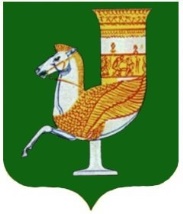 П О С Т А Н О В Л Е Н И ЕАДМИНИСТРАЦИИ   МУНИЦИПАЛЬНОГО  ОБРАЗОВАНИЯ «КРАСНОГВАРДЕЙСКИЙ  РАЙОН»От 28.07.2022 г.  № 551с. КрасногвардейскоеОб определении помещений, пригодных для проведения агитационных публичных мероприятий по выборам депутатов Совета народных депутатов муниципального образования  «Красногвардейский район» и дополнительных выборов депутатов Совета народных депутатов муниципального образования «Садовское сельское поселение» на  территории  избирательных  участков Красногвардейского  районаВ соответствии с Законом Республики Адыгея от 21.06.2005 г. 326 «О выборах депутатов представительного органа муниципального образования» и в целях содействия зарегистрированным кандидатам, избирательным объединениям, зарегистрировавших списки кандидатов в депутаты Совета народных депутатов муниципального образования  «Красногвардейский район» и дополнительных выборов депутатов Совета народных депутатов муниципального образования «Садовское сельское поселение» на  территории  избирательных  участков Красногвардейского  района в проведении агитационных публичных мероприятий, руководствуясь  Уставом МО «Красногвардейский  район»ПОСТАНОВЛЯЮ:         1. Определить помещения, находящиеся  в  муниципальной  собственности   МО «Красногвардейский район», пригодные для проведения  встреч  с избирателями зарегистрированных  кандидатов,  их  доверенных  лиц,  уполномоченных представителей  избирательных  объединений, зарегистрировавших списки  кандидатов  в депутаты Совета народных депутатов муниципального образования  «Красногвардейский район» и дополнительных выборов депутатов Совета народных депутатов муниципального образования «Садовское сельское поселение» на  территории  избирательных  участков Красногвардейского  района согласно приложению.         2. Опубликовать настоящее постановление в районной газете «Дружба» и разместить  на официальном  сайте  органов местного самоуправления  МО «Красногвардейский район» в  сети «Интернет».           3. Контроль за исполнением данного постановления возложить на  общий отдел  администрации МО «Красногвардейский район».          4. Настоящее постановление  вступает  в  силу  с момента  его  подписания.Глава МО «Красногвардейский   район»				                 Т.И. ГубжоковПриложениек постановлению администрацииМО «Красногвардейский район»   От _________     №___ П Е Р Е Ч Е Н Ьпомещений, пригодных   для   проведения агитационных  публичных мероприятий по   выборам  депутатов Совета народных депутатов муниципального образования  «Красногвардейский район» и дополнительных выборов депутатов Совета народных депутатов муниципального образования «Садовское сельское поселение» на  территории  избирательных  участков Красногвардейского  районаМуниципальное  образование  «Хатукайское  сельское  поселение»Сельский  Дом  культуры,  а. Хатукай,  ул. Мира, 35.Муниципальное  образование  «Красногвардейское  сельское  поселение»Районный Дом  культуры,  с. Красногвардейское, ул. 50  лет Октября, 33.МБОУ СОШ № 3, а. Адамий, ул. 50 лет Октября, 50.Муниципальное  образование  «Белосельское  сельское  поселение»Сельский  Дом  культуры  с.  Преображенское, ул. Коминтерна, 26. Сельский  Дом  культуры  с.  Белое, ул. Советская, 25.Муниципальное  образование «Садовое  сельское  поселение»Сельский  Дом  культуры  с. Садовое, ул. Клубная, 1. Сельский  Дом  культуры  а. Бжедугхабль, ул. Клубная, 11.  Муниципальное  образование  «Еленовское  сельское  поселение»Сельский Дом  культуры, с. Еленовское, ул. Клубная, 17.Сельский  Дом  культуры, х. Саратовский, ул. Красная, 28.Муниципальное  образование «Большесидоровское  сельское  поселение»Сельский Дом  культуры, с. Большесидоровское, ул. Советская, 42.Сельский Дом  культуры, а. Джамбечий, ул. Центральная, 38.Муниципальное  образование  «Уляпское  сельское  поселение»Сельский  Дом  культуры а. Уляп, ул. Кумпилова,25. Сельский  Дом  культуры  с. Штурбино, ул. Красная, 3.Управляющий делами администрации района-начальник общего отдела                                                                     А.А. Катбамбетов